Государственное бюджетное общеобразовательное учреждение школа №487Выборгского района г.Санкт-ПетербургаУрок-обобщение с применением ИКТ в 7 классе по теме "Причастие"учителя русского языка и литературы Лариной Елены ЛеонидовныЦель урока: обобщить и закрепить знания учащихся по данной теме.Задачи: Коррекционно-образовательные:1)повторить основные признаки причастий, их отличия от других частей речи; 2)закрепить навыки правильного написания причастий, расстановки знаков препинания при причастном обороте;3) пополнить словарный запас школьников.Коррекционно-воспитательные:воспитывать интерес к изучению родного языка; вырабатывать личные качества: организованность, самостоятельность, самоконтроль.Коррекционно-развивающие: 1)развивать у детей исследовательские навыки, пространственное мышление, внимание, память;2)развивать у детей умение анализировать, обобщать, классифицировать, делать умозаключения.Вид  урока : систематизация  и  обобщение  знаний  по теме.Форма организации урока: индивидуальная, фронтальная.Оборудование: экран, компьютер, проектор, презентация.Ход урокаОрганизационный момент  (3 мин)Начнем урок с загадки. Слайд №1.

– О чем эта загадка? (О причастии.)- А как вы узнали, что о причастии? Докажите-На протяжении многих уроков мы с вами говорили о причастии.-Какие вопросы мы затрагивали? (признаки причастий, образование причастий, правописание причастий, знаки препинания при причастном обороте) -Как вы думаете чем мы будем сегодня заниматься? (Повторять, обобщать и  закреплять пройденный материал по причастию)-Совершенно верно. Пришло время, когда мы должны обобщить пройденный нами материал.-Запишите число, тему урока: «Причастие. Повторение. Обобщение.» Слайд №2II. Повторение       1)  Задание с целью нахождения  причастий? (3мин)   Один учащийся у доски. Слайд №3.Одетый, срывавшемуся, качающаяся, приставленной– И все же, почему эти слова мы называем причастиями? Что такое причастие? - Итак, подведем итоги выше сказанного Слайд №4 (Причастие-это особая форма глагола, которая обозначает признак предмета по действию и отвечает на вопросы какой? какая? какое?). 2) Веришь, не веришь? (10мин)Это упражнение поможет узнать, как дети усвоили теоретические сведения о причастии.- Если верите, то поднимите руки.Задача учеников – определить, верное или ложное суждение содержится в вопросе, и доказать свою точку зрения на примере записанных слов (открыть экран с текстом)– Верите ли вы, что причастие изменяемая часть речи?– Верите ли вы, что причастия своим внешним видом похожи на прилагательные?– Верите ли вы, что причастия не связаны с глаголом?– Верите ли вы, что у причастий  может быть краткая форма?– Верите ли вы, что у причастия нет зависимых слов?– Верите ли вы, что причастие в предложении является определением?– Верите ли вы, что знаете, что такое причастие и сможете его определить в любом тексте? (Попробуем проверить это)3) Работа с текстом  Слайд №5.(7мин) - Прочитайте предложения.- Можно ли назвать это текстом?- Какое задание мы будем выполнять? (собрать предложения в текст)- Запишите получившийся текст в тетради, расставляя знаки препинания (один у доски)- Какова тема текста? (осенний лес)- Определите тип речи. (описание)- Найдите причастия. Докажите.- В каком предложении вы поставили запятую и почему? ( В третьем предложении, потому что причастный оборот находится после определяемого слова).- На вопрос что такое причастный оборот – ждем развернутый ответ. Итак, кто попробует графически выделить причастные обороты.-И все же чем осложнено третье предложение? (Обособленным определением, выраженным причастным оборотом)III. ЗакреплениеРабота с текстом. (5мин)-Перед этой работой нам необходимо вспомнить немного о морфологииВсе самостоятельные части речи определяются по трём признакам: грамматическое значениенабор морфологических признаковсинтаксическая роль в предложении-Давайте попробуем вспомнить и создать портрет некоторых самостоятельных частей речи:Портрет глагола-Что обозначает глагол?-На какие вопросы отвечает?-Каким членом предложения обычно является?Портрет прилагательного.-Что обозначает прилагательное? -На какие вопросы отвечает?- Каким членом предложения является?Портрет причастия.- Что обозначает причастие? На какие вопросы отвечает? - Признаки каких частей речи оно сочетает? (глагола и прилагательного)- Назовите суффиксы причастий? (ущ,ющ,ащ,ящ,ом,ем,им,вш,ш,енн,нн,т)- Каким членом предложения является? Задание к тексту:-Все глаголы, прилагательные и причастия, использованные в данном отрывке, запишите в таблицу.Вечер был тяжёлый и палящий. На небе стояла большая луна, ярко освещавшая землю, а внизу мчалась так называемая позёмка. В такую погоду всякое движение останавливается.- С какой целью мы работали именно с этими частями речи? (Потому что у них есть сходство по признакам)- Между какими частями речи вы видите сходство? И почему?( у прилагательного и причастия одинаковые  вопросы, изменение по числам, падежам и родам…)-В чем различие?(У деепричастия и причастия свои суффиксы)IV. Обобщение и  систематизация  - Подведем итоги урока, создавая рассказ на лингвистическую тему. (3 мин)(раздать каждому карточку)Подпишите фамилию и имяПРИЧАСТИЕПричастие – это .... форма ......, которая совмещает в себе признаки ......(время, вид) и признаки ...... (изменяется по родам, числам и падежам).Причастия образуются от ...... с помощью специальных суффиксов: ......Причастия в предложении обычно бывают ..... и отвечают на вопросы: ......При них часто находятся зависимые слова и образуют ........, который может находиться как перед ...., так и после него.Если причастный оборот стоит перед....., то он ..... запятой, если же он стоит после ....... слова, то он всегда выделяется запятыми.Причастия могут быть страдательными и ......Действительные и страдательные причастия часто имеют полную и ....формы.Краткие причастия в предложении всегда выступают в роли.......Слайд №7 .V. Подведение  итогов  урока1)- Итак, о какой  части  речи  шел  сегодня  разговор?(Причастие)- Назовите  основные  особенности  причастия?- Что  такое  причастный  оборот  и  когда  он  обособляется?2) Домашнее задание: упражнение 159 (русский язык на других уроках)3) Выставление оценок.Приложение  к уроку: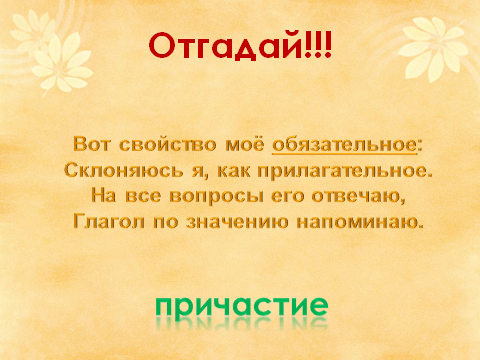 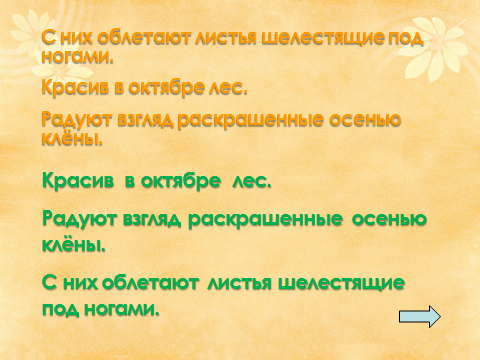 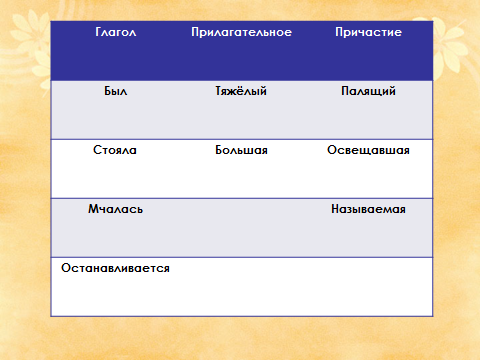 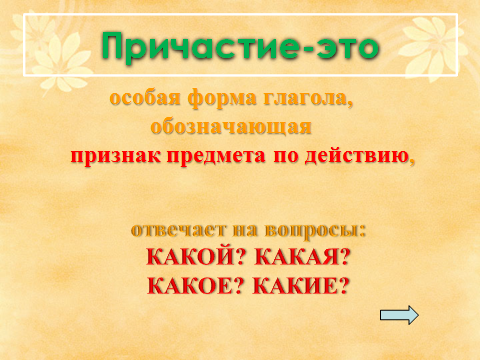 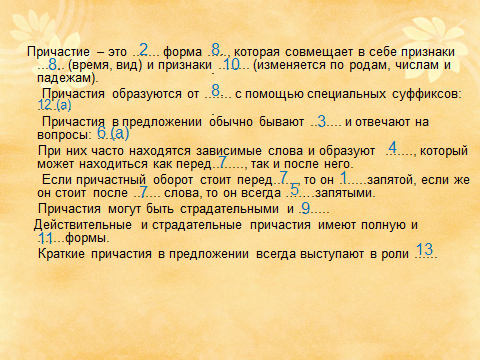 глаголприлагательноепричастиеБылСтоялаМчаласьОстанавливаетсяТяжелыйБольшаяПалящийОсвещавшаяНазываемая